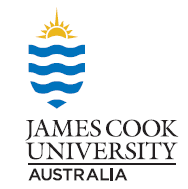 CodeTitleModeLearning ActivitiesOfferingCoordinatorWeekOrientation12 (Census)3456AssessmentCURRICULUMLearning OutcomesCURRICULUMTopicsCURRICULUMKey ConceptsASSESSMENTAssessment ItemsMethodWeightLengthDue DateLOsPre-census assessment feedback required.No centrally administered exams permitted.TEACHINGLearningActivityTypesSequenceTEACHINGMaterials & Technologies